Liebe Eltern,am Ende des 4. Schuljahres stehen Sie mit der Wahl der anschließenden Schulbildung für Ihr Kind vor einer schwierigen Entscheidung. Sie wollen für Ihr Kind die beste Schulbildung und vor allem gute Perspektiven für ein späteres Berufsleben.In den letzten Jahren fiel deshalb die Wahl verstärkt und mittlerweile mehrheitlich auf das Gymnasium. Allerdings ist nicht für jedes Kind das Gymnasium die richtige Wahl und allzu oft kommt es zu unnötigem Schulstress und der sehr schmerzhaften Erfahrung das Gymnasium verlassen zu müssen. Schulmüdigkeit und Versagensängste sind nicht selten die Folge.Dabei bieten verbundene Haupt- und Realschulen, Mittelstufenschulen, Real- oder Gesamtschulen mit ihren Abschlüssen eine gute Vorbereitung für die duale Ausbildung oder vollschulischen Aus- und Weiterbildungsmöglichkeiten der beruflichen Schulen.Wir möchten deshalb schon jetzt Ihren Blick auf die vielfältigen Möglichkeiten des beruflichen Schulsystems im Anschluss an die obengenannten Schulen richten.Das System ist so vielfältig und so durchlässig, dass für jeden – egal mit welchem Abschluss - gute Aus- und Weiterbildungsmöglichkeiten gegeben sind.Selten waren die Chancen und Perspektiven für die berufliche Erstausbildung so gut wie heute.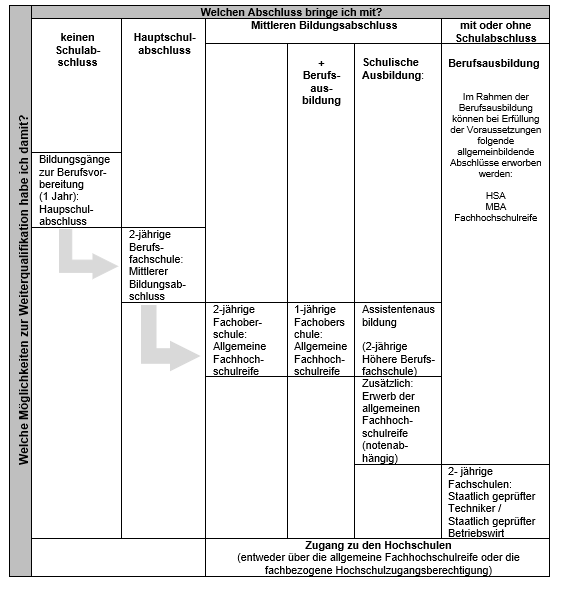 